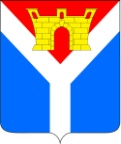 АДМИНИСТРАЦИЯУСТЬ-ЛАБИНСКОГО ГОРОДСКОГО ПОСЕЛЕНИЯУСТЬ-ЛАБИНСКОГО РАЙОНАП О С Т А Н О В Л Е Н И Еот 19.05.2022							                              № 315г.Усть-ЛабинскО проведении на территории Усть-Лабинского городского поселения Усть-Лабинского района праздничного мероприятия, посвященного Дню образования Усть-Лабинского районаВ целях обеспечения безопасности дорожного движения в период проведения праздничного мероприятия, посвященного Дню образования             Усть-Лабинского района, в соответствии с Федеральным законом от                                  10 декабря 1995 г. № 196 - ФЗ «О безопасности дорожного движения», статьей 14 Федерального закона от 6 октября 2003 г. № 131-ФЗ «Об общих принципах организации местного самоуправления в Российской Федерации»,                                  п о с т а н о в л я ю:1. Провести в г. Усть-Лабинске 2 июня 2022 года с 17-00 до 21-00 часов праздничное мероприятие, посвященное Дню образования Усть-Лабинского района.2. Временно ограничить дорожное движение транспортных средств по              ул. Ленина от ул. Мира до ул. Д. Бедного, по ул. Мира от ул. Ленина до                   ул. Октябрьской, по ул. Коммунистической от ул. Агаркова до ул. Октябрьской в г. Усть-Лабинске 2 июня 2022 года в период с 15-00 часов по 22-00 часов. 4. Отделу торговли и защиты прав потребителей администрации             Усть-Лабинского городского поселения Усть-Лабинского района (Горбань Е.В.) организовать праздничную торговлю.5. Рекомендовать отделу Министерства внутренних дел России по 
Усть-Лабинскому району (Пачков Г.А.) выполнить мероприятия по ограничению движения автомобильного транспорта, обеспечить контроль соблюдения Правил дорожного движения и охрану общественного порядка на месте проведения праздничного мероприятия.6. Рекомендовать исполняющему обязанности главного врача МБУЗ «Центральная районная больница» Усть-Лабинского района Рысухину С.В. с целью эффективного оказания возможной экстренной медицинской помощи обеспечить дежурство машины скорой помощи перед зданием администрации муниципального образования Усть-Лабинский район 02 июня 2022 года                         с 17-00 до 22-00 часов.7. Рекомендовать директору ОАО «НЭСК «Усть-Лабинскэлектросеть» Юдину Д.Г. обеспечить дежурство бригады электриков при подключении и отключении электроэнергии к аппаратуре в день проведения мероприятия.8. Рекомендовать исполняющему обязанности начальника 105 ПСЧ 7 ПСО ФПС ГПС ГУ МЧС  России по Краснодарскому краю Живенко А.А. обеспечить дежурство пожарной машины на площади перед зданием администрации муниципального образования Усть-Лабинский район 02 июня 2022 года                        с 17-00 до 22-00 часов с целью неукоснительного соблюдения правил противопожарной безопасности в местах массового скопления людей.9. Рекомендовать индивидуальному предпринимателю Санькову А.В.          02 июня 2022 года изменить маршруты движения автомобильного маршрутного транспорта по ул. Ленина города Усть-Лабинска с учётом введённых в эти дни ограничений движения автомобильного транспорта.10. Отделу по общим и организационным вопросам администрации 
Усть-Лабинского городского поселения Усть-Лабинского района 
(Владимирова М.А.) обнародовать настоящее постановление на официальном сайте администрации Усть-Лабинского городского поселения Усть-Лабинского района в информационно-телекоммуникационной сети «Интернет» и на информационных стендах муниципального бюджетного учреждения культуры «Центральная районная библиотека муниципального образования 
Усть-Лабинский район».11. Контроль за выполнением настоящего постановления оставляю за собой.12. Постановление вступает в силу после его официального обнародования.Исполняющий обязанности главы Усть-Лабинского городского поселенияУсть-Лабинского района                                                                    А.Г. Титаренко